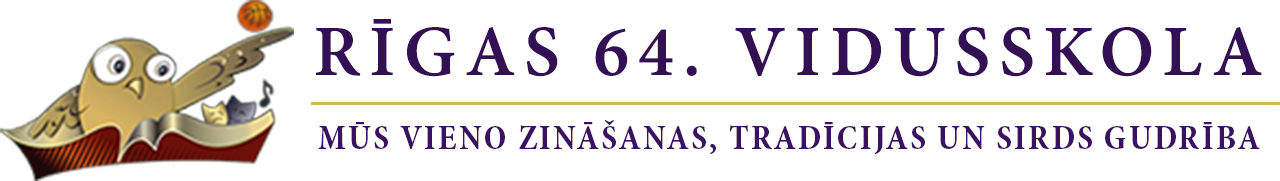 Rīgas 64. vidusskolas direktoram
Ernestam SviklimVecāka (aizbildņa) vārds, uzvārds    ________________________________________________________Vecāka (aizbildņa) personas kods    ___ ___ ___ ___ ___ ___  -  ___ ___ ___ ___ ___Deklarētā dzīvesvietas adrese

_____________________________________________________________     LV - ___ ___ ___ ___E-pasts (DRUKĀTIEM BURTIEM)    ______________________________________________
E-pasta adrese jāuzraksta skaidri un saprotami. Lūdzam norādīt personiskā (nevis darba) e-pasta adresi. Neprecīza adreses uzrakstīšana var būt par iemeslu atbildes novēlotai saņemšanai.Kontakttālrunis    ______________________IESNIEGUMS
Lūdzu reģistrēt manu bērnu    ______________________________________________________________
                                                                                                           (vārds, uzvārds)personas kods Jūsu vadītās skolas vispārējās pamatizglītības programmas (kods 21011111) 1. klases pretendentu sarakstā.Mācības 1. klasē bērnam jāuzsāk 20_____. gada 1. septembrī.Bērna deklarētās dzīvesvietas adrese

_____________________________________________________________     LV - ___ ___ ___ ___Bērna faktiskās dzīvesvietas adrese

_____________________________________________________________     LV - ___ ___ ___ ___Rīgas 64.vidusskolā mācās māsa/brālis (līdz 9.klasei) vai ir pretendents uz 1.klasi.Vārds, uzvārds    _________________________________________________________________________Klase    ___________					            Pretendents uz 20______. mācību gadu.Esmu informēts (-a), ka rakstisku atbildi par bērna uzņemšanu vai atteikumu saņemšu 2 nedēļu laikā pēc tā gada 15. maija, kurā bērnam jāuzsāk mācības 1. klasē.Datums    ____ . ____ . ________.					Paraksts    _________________________   
			       									SAŅEMTS
									Rīgas 64. vidusskolā									_____ . _____ . _________.     NR.__________ -